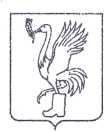 СОВЕТ ДЕПУТАТОВТАЛДОМСКОГО ГОРОДСКОГО ОКРУГА МОСКОВСКОЙ ОБЛАСТИ141900, г. Талдом, пл. К. Маркса, 12                                                          тел. 8-(49620)-6-35-61; т/ф 8-(49620)-3-33-29 Р Е Ш Е Н И Еот __24 февраля____  2022 г.                                                      №  17┌                                                      ┐О внесении изменений и дополнений в Положение о муниципальном земельном контроле на территории Талдомского городского округа Московской области, утвержденное решением Совета депутатов Талдомского городского округа № 53 от 30.09.2021 г.В соответствии со статьей 72 Земельного кодекса Российской Федерации, Федеральными законами от 06.10.2003 № 131-ФЗ «Об общих принципах организации местного самоуправления в Российской Федерации», 31.07.2020 № 248-ФЗ «О государственном контроле (надзоре и муниципальном контроле в Российской Федерации», руководствуясь Уставом Талдомского городского округа Московской области зарегистрированного в Управлении Министерства юстиции Российской Федерации по Московской области 24.12.2018 года № RU 503650002018001, рассмотрев обращение главы Талдомского городского округа Московской области Ю.В. Крупенина № 306 от 16.02.2022 года, письмо Министерства имущественных отношений Московской области №15ИСХ-1064 от 20.01.2022 г., Совет депутатов Талдомского городского округа Московской областиРЕШИЛ:1. Внести в Положение о муниципальном земельном контроле на территории Талдомского городского округа Московской области, утвержденное решением Совета депутатов Талдомского городского округа № 53 от 30.09.2021 г. следующие изменения и дополнения:1.1. Дополнить Положение разделом 9 следующего содержания:«9. Ключевые показатели муниципального земельного контроля и их целевые значения.9.1. Оценка результативности и эффективности деятельности органа муниципального земельного контроля осуществляется на основе системы показателей результативности и эффективности муниципального земельного контроля.9.2. В систему показателей результативности и эффективности деятельности входят:1) ключевые показатели муниципального земельного контроля, отражающие уровень минимизации вреда (ущерба) охраняемым законом ценностям, уровень устранения риска причинения вреда (ущерба) в соответствующей сфере деятельности, по которым устанавливаются целевые (плановые) значения и достижение которых должен обеспечить отдел контроля;2) индикативные показатели видов контроля, применяемые для мониторинга контрольной деятельности, ее анализа, выявления проблем, возникающих при ее осуществлении, и определения причин их возникновения, характеризующих соотношение между степенью устранения риска причинения вреда (ущерба) и объемом трудовых, материальных и финансовых ресурсов, а также уровень вмешательства в деятельность контролируемых лиц.9.3. Ключевые показатели муниципального земельного контроля и их целевые значения представлены в Приложении 2.9.4. Перечень индикативных показателей муниципального земельного
контроля:1) количество плановых контрольных мероприятий, проведенных за
отчетный период; 2) количество внеплановых контрольных мероприятий, проведенных
за отчетный период;3) количество внеплановых контрольных мероприятий, проведенных
на основании выявления соответствия объекта контроля параметрам, утвержденным
индикаторами риска нарушения обязательных требований, или отклонения объекта
контроля от таких параметров, за отчетный период;4) общее количество контрольных мероприятий с взаимодействием,
проведенных за отчетный период;5) количество контрольных мероприятий с взаимодействием по
каждому виду контрольных мероприятий, проведенных за отчетный период;6) количество контрольных мероприятий, проведенных с
использованием средств дистанционного взаимодействия, за отчетный период;7) количество обязательных профилактических визитов, проведенных за отчетный
период;8) количество предостережений о недопустимости нарушения обязательных
требований, объявленных за отчетный период;9) количество контрольных мероприятий, по результатам которых
выявлены нарушения обязательных требований, за отчетный период;10) количество контрольных мероприятий, по итогам которых
возбуждены дела об административных правонарушениях, за отчетный период;11) сумма административных штрафов, наложенных по результатам контрольных
мероприятий, за отчетный период12) количество направленных в органы прокуратуры заявлений о согласовании
проведения контрольных мероприятий, за отчетный период;13) количество направленных в органы прокуратуры заявлений о согласовании
проведения контрольных мероприятий, по которым органами прокуратуры
отказано в согласовании, за отчетный период;14) общее количество учтенных объектов контроля на конец отчетного периода;15) количество учтенных объектов контроля, отнесенных к категориям риска, по
каждой из категорий риска, на конец отчетного периода;16) количество учтенных контролируемых лиц на конец отчетного периода;17) количество учтенных контролируемых лиц, в отношении которых проведены
контрольные мероприятия, за отчетный период;18) общее количество жалоб, поданных контролируемыми лицами в досудебном
порядке за отчетный период;19) количество жалоб, в отношении которых контрольным органом
был нарушен срок рассмотрения, за отчетный период;20) количество жалоб, поданных контролируемыми лицами в досудебном порядке,
по итогам рассмотрения которых, принято решение о полной либо частичной отмене
решения контрольного органа либо о признании действий (бездействий)
должностных лиц контрольных органов недействительными, за отчетный
период;21) количество исковых заявлений об оспаривании решений, действий (бездействий) должностных лиц контрольных органов, направленных контролируемыми
лицами в судебном порядке, за отчетный период;22) количество исковых заявлений об оспаривании решений, действий (бездействий) должностных лиц контрольных органов, направленных контролируемыми
лицами в судебном порядке, по которым принято решение об удовлетворении заявленных
требований, за отчетный период;23) количество контрольных мероприятий, проведенных с грубым
нарушением требований к организации и осуществлению муниципального земельного контроля и результаты которых были признаны недействительными и (или)
отменены, за отчетный период.»1.2. Дополнить Положение о муниципальном земельном контроле на территории Талдомского городского округа Московской области, утвержденное решением Совета депутатов Талдомского городского округа № 53 от 30.09.2021 г., Приложением № 2 к Положению о муниципальном земельном контроле на территории Талдомского городского округа Московской области (приложение № 1 к данному решению);2. Признать утратившим силу решение Совета депутатов Талдомского городского округа № 88 от 23.12.2021 г. «О внесении изменений в Положение о муниципальном земельном контроле на территории Талдомского городского округа Московской области, утвержденное решением Совета депутатов Талдомского городского округа № 53 от 30.09.2021 г.»3. Опубликовать настоящее решение на официальном сайте администрации Талдомского городского округа Московской области в информационно-телекоммуникационной сети Интернет и в общественно-политической газете «Заря».4. Контроль над исполнением настоящего решения возложить на председателя Совета депутатов Талдомского городского округа М.И. Аникеева.Председатель Совета депутатовТалдомского городского округа                                                                        М.И. АникеевГлава Талдомского городского округа                                                              Ю.В. КрупенинПриложение № 1к решению Совета депутатов Талдомского городского округа Московской области от 24.02.2022 г.  № 17Приложение № 2к Положению о муниципальном земельном контроле на территории Талдомского городского округаМосковской областиКлючевые показатели муниципального земельного контроляи их целевые значенияКлючевые показателиИндикативные показатели Расчет процентного исполнения по проведению плановых 
и внеплановых проверок соблюдения требований земельного законодательства (ПР) осуществляется по следующей формуле:, гдеПР – процентное исполнение показателя по проведению плановых 
и внеплановых проверок.ПРсх(факт) – количество земельных участков сельхозназначения, 
в отношении которых проведены плановые и внеплановые проверки.ПРсх(план) – количество земельных участков сельхозназначения, 
подлежащих плановым и внеплановым проверкам.ПРиные(факт) – количество земельных участков иных категорий, 
в отношении которых проведены плановые и внеплановые проверки.ПРиные(план) – количество земельных участков иных категорий, 
подлежащих плановым и внеплановым проверкам.0,6 и 0,4 – веса, присвоенные значениям, исходя из значимости 
осуществления мероприятий в отношении тех или иных категорий земель.Расчет процентного исполнения показателя по осуществлению контрольных мероприятий, без взаимодействия с контролируемыми лицами при помощи ЕГИС ОКНД (Осм) осуществляется по следующей формуле:, гдеОсм – процентное исполнение показателя по осуществлению контрольных мероприятий без взаимодействия с контролируемыми лицами при помощи ЕГИС ОКНД.Осм(факт) – количество земельных участков, в отношении которых проведены контрольные мероприятия без взаимодействия с контролируемыми лицами при помощи ЕГИС ОКНД.Осм(план) – количество земельных участков, подлежащих проведению контрольных мероприятий без взаимодействия с контролируемыми лицами при помощи ЕГИС ОКНД.Расчет процентного исполнения показателя контрольных мероприятий, при взаимодействии с контролируемыми лицами, по которым назначены административные наказания (Ш) осуществляется по следующей формуле:, гдеАН - процентное исполнение показателя контрольных мероприятий, при взаимодействии с контролируемыми лицами, по которым назначены административные наказания.Ш – количество проведенных плановых и внеплановых проверок, по которым назначены административные наказания.ПРвсе(факт) - количество проведенных плановых и внеплановых проверок в отношении земель всех категорий.Ключевые показателиЦелевыезначенияПроцент исполнения по проведению плановых и внеплановых
проверок соблюдения требований земельного законодательства100%Процентное исполнение показателя по осуществлению
контрольных мероприятий без взаимодействия
с контролируемыми лицами при помощи ЕГИС ОКНД100%Процент контрольных мероприятий, при взаимодействии
с контролируемыми лицами, по которым назначены
административные наказания80%Процент устранения нарушений из числа выявленных нарушений
земельного законодательства50%Процент отмененных результатов контрольных мероприятий5%Доля обоснованных жалоб на действия (бездействие)
Контрольного органа и (или) его должностного лица при
поведении контрольных мероприятий0%